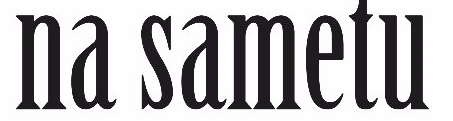 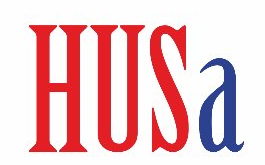 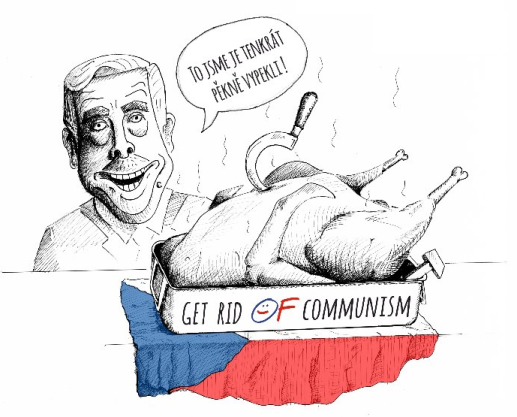 Na který den v týdnu připadl 17. listopad 1989?Co je napsáno na pamětní desce na Albertově vztahující se k 17. listopadu 1989?Co se slaví 17. listopadu?Jaký byl oficiální název naší země v listopadu 1989? Kdo byl v listopadu 1989 prezidentem naší země?Kolik ulic v ČR se jmenuje 17. listopadu?Který časopis poprvé použil název Sametová revoluce?Jaký byl průměrný plat v ČR v roce 1989?Kolik procent obyvatel mělo v roce 1989 vysokoškolské vzdělání? Co byla výjezdní doložka?Co byla tzv. perestrojka?Co víš o dokumentech Několik vět, 2000 slov, Charta 77 a Anticharta?Co ti říkají následující názvy? Velamos, Eska, Favorit, Pedro, Tuzex, Eso, Pan Vajíčko, Magion, Trabant, Vitana, Botas, Merkur, Igráček, Artis, Sulov, céčka, šuměnky, Čezet, Simson.Víš, kdo byli Miloš Jakeš, Gustav Husák, Michail Gorbačov, Alexander Dubček, Miroslav Štěpán, Josef Toufar?Jakou roli sehráli v roce 1989 V. Klaus a M. Zeman?Jaký byl počet obětí při potlačení demonstrace 17. listopadu 1989? A jaký v srpnu 1968?Znáš nejznámější sportovce 80. let? Kdo byl v té době prezidentem  SSSR?Umíš vysvětlit zkratky SSSR, ČSSR, ČSFR, NDR, PLR, MLR?Kdo to byl Václav Havel?  Co víš o Janu Palachovi?Vysvětli zkratky VUML, VONS, OÚNZ, KNV, ONV, VB, StB, ROH, RVHP, OPBH, SSM, MDŽCo víš o Berlínské zdi?Co je to OF?Kdy byla tzv. generální stávka? Jaké bylo heslo generální stávky?Kudy vedla  demonstrace 17. listopadu 1989?Znáš nějaké písničkáře, kteří sehráli důležitou roli v listopadových dnech?Jakou roli sehráli Filip Richtermoc a Tomáš Petráček v Hořicích v listopadu 1989?Proč se listopadové revoluci říká sametová?Jaká hesla studenti 17. listopadu provolávali?Co se stalo 12. listopadu 1989? Který současný politik se zúčastnil Sametové revoluce v řadách policistů?Jaký seriál se měsíc po sametové revoluci  začal vysílat v USA?      Jak se jmenovalo období, které trvalo v naší zemi od srpna 1968 do listopadu 1989?Co to byly tzv. pětiletky?Jeden ze studentských vůdců v listopadu 1989 byl Šimon Pánek. Co dělá dnes?Jak se jmenuje neoficiální studentská hymna?Co to byly Lidové milice?Jak prožívala listopadové události naše škola?Kdo byl pražským arcibiskupem v listopadu 1989?Znáš kapelu The Plastic People of the Universe?Co je to samizdat?Kdo je to disident?Co je to železná opona?Mezi kým byla před rokem 1989 studená válka a proč se jí tak říkalo?Kdo byla Dagmar Burešová?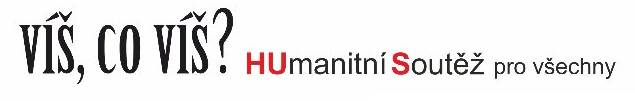 Co to byla spartakiáda?Znáš organizace Pionýr, Jiskra, SSM?Co to byla Varšavská smlouva?